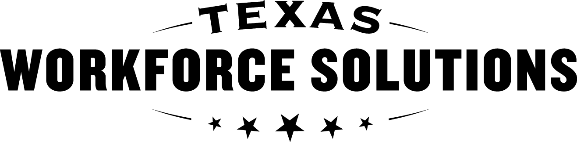 Texas Workforce CommissionVocational Rehabilitation ServicesOrientation and Mobility (O&M) Referral  Texas Workforce CommissionVocational Rehabilitation ServicesOrientation and Mobility (O&M) Referral  Texas Workforce CommissionVocational Rehabilitation ServicesOrientation and Mobility (O&M) Referral  Texas Workforce CommissionVocational Rehabilitation ServicesOrientation and Mobility (O&M) Referral  Texas Workforce CommissionVocational Rehabilitation ServicesOrientation and Mobility (O&M) Referral  Texas Workforce CommissionVocational Rehabilitation ServicesOrientation and Mobility (O&M) Referral  Customer Information (required)   Customer Information (required)   Customer Information (required)   Customer Information (required)   Customer Information (required)   Customer Information (required)   Customer Information (required)   Customer Information (required)   Customer Information (required)   VR Counselor or Independent Living Services for Older Individuals who are Blind (ILS-OIB) worker name:VR Counselor or Independent Living Services for Older Individuals who are Blind (ILS-OIB) worker name:VR Counselor or Independent Living Services for Older Individuals who are Blind (ILS-OIB) worker name:Caseload Number: Caseload Number: Office Number:(   )      Office Number:(   )      Office Number:(   )      Office Number:(   )      O&M Provider:O&M Provider:O&M Provider:Date of Referral:Date of Referral:Date of Referral:Date of Referral:Date of Referral:Date of Referral:Customer Name:Customer Name:Customer Name:DOB:DOB:DOB:Primary Language:Primary Language:Primary Language:Customer Address:Customer Address:Customer Address:City:City:City:State:ZIP Code:ZIP Code:Telephone Number:(   )      Telephone Number:(   )      Telephone Number:(   )      Alternate Contact:(   )      Alternate Contact:(   )      Alternate Contact:(   )      Alternate Contact:(   )      Alternate Contact:(   )      Alternate Contact:(   )      Best Day(s) to Contact (if known):Best Day(s) to Contact (if known):Best Day(s) to Contact (if known):Best Day(s) to Contact (if known):Best Day(s) to Contact (if known):Best Day(s) to Contact (if known):Best Day(s) to Contact (if known):Best Day(s) to Contact (if known):Best Day(s) to Contact (if known):Customer’s and/or VR Counselor or IL/OIB worker travel concerns: Customer’s and/or VR Counselor or IL/OIB worker travel concerns: Customer’s and/or VR Counselor or IL/OIB worker travel concerns: Customer’s and/or VR Counselor or IL/OIB worker travel concerns: Customer’s and/or VR Counselor or IL/OIB worker travel concerns: Customer’s and/or VR Counselor or IL/OIB worker travel concerns: Customer’s and/or VR Counselor or IL/OIB worker travel concerns: Customer’s and/or VR Counselor or IL/OIB worker travel concerns: Customer’s and/or VR Counselor or IL/OIB worker travel concerns: Reason for Request (required)   Reason for Request (required)   Reason for Request (required)   Reason for Request (required)   Reason for Request (required)   Reason for Request (required)   Reason for Request (required)   Reason for Request (required)   Reason for Request (required)   O&M Goal(s) of the Customer: check box(s) below that may apply   O&M Goal(s) of the Customer: check box(s) below that may apply   O&M Goal(s) of the Customer: check box(s) below that may apply   O&M Goal(s) of the Customer: check box(s) below that may apply   O&M Goal(s) of the Customer: check box(s) below that may apply   O&M Goal(s) of the Customer: check box(s) below that may apply   O&M Goal(s) of the Customer: check box(s) below that may apply   O&M Goal(s) of the Customer: check box(s) below that may apply   O&M Goal(s) of the Customer: check box(s) below that may apply    Guided technique(s)  Evaluation purposes only Orientation to home Orientation to surrounding community Basic indoor cane skills Residential travel Semi-business travel Negotiate stairs Guided technique(s)  Evaluation purposes only Orientation to home Orientation to surrounding community Basic indoor cane skills Residential travel Semi-business travel Negotiate stairs Guided technique(s)  Evaluation purposes only Orientation to home Orientation to surrounding community Basic indoor cane skills Residential travel Semi-business travel Negotiate stairs Guided technique(s)  Evaluation purposes only Orientation to home Orientation to surrounding community Basic indoor cane skills Residential travel Semi-business travel Negotiate stairs Orientation Skills with dog guide Use of Para transit Business travel  Dog guide information Travel in familiar areas Travel to unfamiliar areas Unsure if O&M Skills are neededOther O&M goals (please describe) Orientation Skills with dog guide Use of Para transit Business travel  Dog guide information Travel in familiar areas Travel to unfamiliar areas Unsure if O&M Skills are neededOther O&M goals (please describe) Orientation Skills with dog guide Use of Para transit Business travel  Dog guide information Travel in familiar areas Travel to unfamiliar areas Unsure if O&M Skills are neededOther O&M goals (please describe) Orientation Skills with dog guide Use of Para transit Business travel  Dog guide information Travel in familiar areas Travel to unfamiliar areas Unsure if O&M Skills are neededOther O&M goals (please describe) Orientation Skills with dog guide Use of Para transit Business travel  Dog guide information Travel in familiar areas Travel to unfamiliar areas Unsure if O&M Skills are neededOther O&M goals (please describe)Circumstances that May Impact Services (required)   Circumstances that May Impact Services (required)   Circumstances that May Impact Services (required)   Circumstances that May Impact Services (required)   Circumstances that May Impact Services (required)   Circumstances that May Impact Services (required)   Circumstances that May Impact Services (required)   Circumstances that May Impact Services (required)   Circumstances that May Impact Services (required)   Visual Diagnosis: Visual Diagnosis: Visual Diagnosis: Secondary Disability:Secondary Disability:Secondary Disability:Secondary Disability:Secondary Disability:Secondary Disability:If secondary disability is deaf blindness, what is the customer’s primary form of communication?If secondary disability is deaf blindness, what is the customer’s primary form of communication?If secondary disability is deaf blindness, what is the customer’s primary form of communication?If secondary disability is deaf blindness, what is the customer’s primary form of communication?If secondary disability is deaf blindness, what is the customer’s primary form of communication?If secondary disability is deaf blindness, what is the customer’s primary form of communication?If secondary disability is deaf blindness, what is the customer’s primary form of communication?If secondary disability is deaf blindness, what is the customer’s primary form of communication?If secondary disability is deaf blindness, what is the customer’s primary form of communication?Helpful Information (complete if known)   Helpful Information (complete if known)   Helpful Information (complete if known)   Helpful Information (complete if known)   Helpful Information (complete if known)   Helpful Information (complete if known)   Helpful Information (complete if known)   Helpful Information (complete if known)   Helpful Information (complete if known)   Level of Education:Known Health Issues/ Safety Concerns:Known Health Issues/ Safety Concerns:Known Health Issues/ Safety Concerns:Known Health Issues/ Safety Concerns:Known Health Issues/ Safety Concerns:Known Health Issues/ Safety Concerns:Known Health Issues/ Safety Concerns:Known Health Issues/ Safety Concerns:Visual Acuity:OD:OD:OS:OS:Visual Fields:Visual Fields:Visual Fields:Visual Fields:Additional Information: Additional Information: Additional Information: Additional Information: Additional Information: Additional Information: Additional Information: Additional Information: Additional Information: 